110 學年度基隆市立八斗高級中學體育班/普通班續招入學報到確認單本人　　　　　　　(身分證統一編號：　　　　　　　　　) 就學區：　　基北區　　　，畢業國中：　　　　　　　　　　參加□體育班續招 □普通班續招，錄取基隆市立八斗高級中學◆	因應疫情或停課期間之報到方式改採以下方式辦理，請勾選您採用的報到方式(擇一即可)，並完成說明項應辦手續：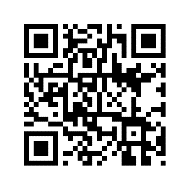 □線上報到1.填寫線上表單(網址:https://forms.gle/QV18R11eAqBuZ83L7)2.將此張報到確認單(學生及父母三人均需簽名)及畢業證書兩份文件的掃描檔或拍照(需清晰可辨識)上傳□傳真報到將此張報到確認單(學生及父母三人均需簽名)及畢業證書傳真至02-24696097◆	已採用以上其中一種方式完成報到後，請留意以下與個人權益相關注意事項：一、已報到之學生(或已報到且未於規定時間內放棄錄取資格者)，不得再行報名參加110學年度之其他入學管道。二、已報到之學生，如欲報名參加 110 學年度之其他入學管道，體育班學生應於 110年8月4日(星期三)上午11時前，普通班學生應於 110年8月20日(星期五)上午11-12時，填具「已報到學生放棄錄取資格聲明書」，由學生及父母簽名後，因疫情影響以e-mail方式寄送辦理，逾期不予受理，放棄錄取資格後，始得報名後續各入學管道。三、畢業證書正本仍須於報到學校規範之日期或註冊時繳交。此致 	　　　　　　　　　　　　　　　　　　學校學生簽名：　　　　　，父母(或監護人)簽名：　　　　　、　    　　　行動電話：　　　　　　　　　　 	中華民國110年 月 日